SELF-APPRAISALThis self-appraisal will be considered for your overall appraisal and will become an attachment to the Performance Appraisal.Indicate “see attached” if more space is needed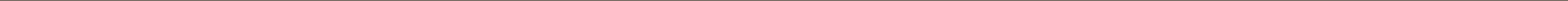 Summarize your major accomplishments for this review period (such as proposals, assignments completed, reports, presentations, significant results, etc.2. List any training programs, conferences, committee memberships or other educational activities in which you have participated during this period.What problems and constraints influenced your work performance during the review period, if applicable?In your current position, what additional skills would be helpful in preparing you to do your job more effectively? How do you plan to acquire them?3. Goals and Objectives. (State specific and achievable goals/objectives you hope to achieve during the next appraisal period.)What other issues (which may include your working relationship with your supervisor) would you like to discuss in the appraisal review discussion?SIGNATURESEmployeeSignature:	Date:SupervisorI have read and discussed this self-appraisal with my employee and I understand its contents. My signature does not imply that I agree or disagree with the contents.Signature:	Date:Rev. 05/16/20XX	p. 2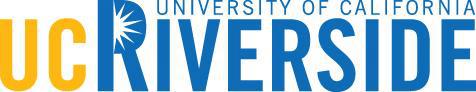 Self-Appraisal FormSelf-Appraisal FormSelf-Appraisal FormSelf-Appraisal FormEMPLOYEE INFORMATIONEMPLOYEE INFORMATIONEMPLOYEE INFORMATIONEMPLOYEE INFORMATIONName:Name:Title:Title:Dept.:Eval Period:  FromEval Period:  FromThrough          Rev. 05/16/2012p. 1